Til orientering vedr. medalje uddelingen på lørdag i NyborgKære medlem
På klubbens hjemmeside under "Hitliste 2017" står følgende uddrag af reglerne for uddeling af medaljer: 
"Når året er slut, findes en guld-, sølv- og bronzevinder for hver hitliste. Ved den efterfølgende vinterspecialudstilling uddeles medaljer til ejerne af årets hunde. Kun personer, der har været medlem af Newfoundlandklubben i minimum halvdelen af det pågældende udstillingsår, kan modtage medaljer."På et bestyrelsesmøde afholdt d. 22/5-2016 blev følgende beslutning vedr. uddeling af medaljer til juniorhandlerne vedtaget:
"Et barn skal have deltaget på minimum 3 udstillinger for at modtage en medalje.
Forældrene skal være medlem af Newfoundland klubben for at barnet kan modtage medaljen"I de seneste år, har øvrig praksis for medalje uddeling været således, at hvis en hund har flere ejere, skal blot en ejer opfylde reglerne om medlemskab af klubben.Den siddende bestyrelse mener ikke, at juniorhandlerne skal stilles ringere og har derfor besluttet at bortfalde kravet om at begge forældre skal være medlem af klubben. 
Beslutningen er derfor modificeret således, at hvis blot barnet selv eller én forælder opfylder reglerne for medlemskab af klubben, vil medaljen blive uddelt.Bestyrelsen vil på det først kommende møde revidere disse regler og tydeliggøre dem.På bestyrelsens vegne
Michele Utke Ramsing
Formand for Newfoundlandklubben i Danmark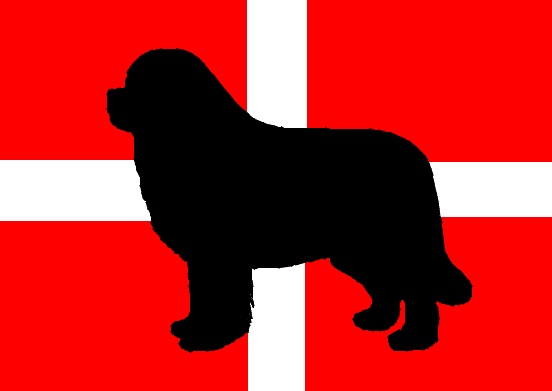 